 		        Dells Waterpark Classic– November 13-15, 2020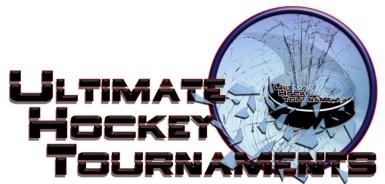 	                                                Mite A Division                                                     Tournament FormatThere are 2 Divisions (Red & White). Each team plays 3 preliminary round games. At the conclusion of the preliminary round, the First and Second place teams in the Red Division play for the Red Championship and the                                                         First and Second place teams in the White Division will play for the White Championship   Standings		Game Results	TeamPoints Gm1Points Gm2Points Gm3TotalPoints         TiebreakersFewest Goals Given Up Red Div.- Wisconsin Jets 121035  0  -5=  01 4 9= 14 Red Div.- Pekin Flyers0224 Red Div.- Route 1 Hockey2103 1  0  -1= 0            3 4 6 = 13       White Div.- Crystal Lake Stingers 10011-1025       White Div.- Mitey Badgers2226       White Div.- Jr. Sabres 30011-1023Fri   4:10PmReedsburg ArenaReedsburg ArenaBadgersBadgersBadgers55vs.vs.SabresSabresSabres000Fri   5:20PmReedsburg ArenaReedsburg ArenaJets Jets Jets 66vs.vs.StingersStingers1111Fri   6:30PmReedsburg ArenaReedsburg ArenaRouteRouteRoute44vs.vs.Pekin Pekin 3333Sat   9:30AmReedsburg ArenaReedsburg ArenaJetsJetsJets44vs.vs.RouteRoute4444Sat 10:30AmSauk Prairie RinkSauk Prairie RinkStingersStingersStingers22vs.vs.BadgersBadgers7777Sat 10:45 AmReedsburg ArenaReedsburg ArenaSabresSabresSabres00vs.vs.PekinPekin5555Sat   4:20PmDells Poppy RinkDells Poppy RinkPekinPekinPekin66vs.vs.JetsJets1111Sat   5:30PmDells Poppy RinkDells Poppy RinkSabresSabresSabres44vs.vs.StingersStingers4444Sat   6:40PmDells Poppy RinkDells Poppy RinkBadgersBadgersBadgers66vs.vs.RouteRoute5555      *** HOME ***                         *** HOME ***                         *** HOME ***                            *** AWAY ***         *** AWAY ***Sun   8:00AmBaraboo Arena3rd Place- Red Div. 3rd Place- Red Div. 3rd Place- Red Div. Jets         7-7 TIEJets         7-7 TIE           3rd Place- White Div.           3rd Place- White Div.           3rd Place- White Div.           3rd Place- White Div.Stingers                                ConsolationStingers                                ConsolationStingers                                ConsolationSun 12:00 PmReedsburg Arena1st Place- White Div.1st Place- White Div.1st Place- White Div.Badgers  6-1Badgers  6-1Badgers  6-1Badgers  6-12nd Place- White Div.2nd Place- White Div.Sabres                      White ChampionshipSabres                      White ChampionshipSabres                      White ChampionshipSun 10:45AmReedsburg Arena1st Place- Red Div.1st Place- Red Div.1st Place- Red Div.PekinPekinPekinPekin2nd Place- Red Div. 2nd Place- Red Div. Route      6-5               Red ChampionshipRoute      6-5               Red ChampionshipRoute      6-5               Red Championship